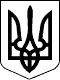 РАХІВСЬКА РАЙОННА державна адміністраціяЗАКАРПАТСЬКОЇ  ОБЛАСТІР О З П О Р Я Д Ж Е Н Н Я30.03.2020                                         Рахів                                                      № 123Про надання дозволу  на укладання договору дарування земельної ділянки      Відповідно до статей 6, 39 Закону України „Про місцеві державні адміністрації”, статей 17, 18 Закону України „Про охорону дитинства”,              (із змінами), статті 177 Сімейного кодексу України, статті 12 Закону України  „Про основи соціального захисту бездомних громадян і безпритульних дітей”                 (із змінами), статей 203, 242 Цивільного кодексу України, постанови Кабінету Міністрів України від 24 вересня 2008 р. № 866 „Питання діяльності органів опіки та піклування, пов’язаної із захистом прав дитини” (із змінами) та рішення комісії з питань захисту прав дитини при райдержадміністрації від 28.02.2020 р. (протокол № 02), з метою захисту майнових та житлових прав дитини:      1. Надати дозвіл громадянину ////////////////////////////, ///////////////////////// року народження, мешканцю /////////////////////////////////, на укладання договору дарування земельної ділянки, загальною площею , яка  знаходиться за адресою Закарпатська область, /////////////////////////////////////////, на користь своєї дочки //////////////////////////////, ///////////////////////////// року народження, в якої є малолітня дочка /////////////////////////////, /////////////////////////// року народження, яка має право користування земельною ділянкою, загальною площею .      2. Пропонувати громадянці ///////////////////////////, ///////////////////////////// року народження, зберегти право користування земельною ділянкою загальною площею , яка знаходиться за адресою Закарпатська область, //////////////////////////////////////////////, за її малолітньою дочкою ///////////////////////////////////////////, /////////////////////////// року народження до досягнення нею повноліття.      3. Контроль за виконанням цього розпорядження покласти на першого заступника голови державної адміністрації  Турока В.С.Голова державної адміністрації                                              Віктор МЕДВІДЬ